CURRICULAM VITA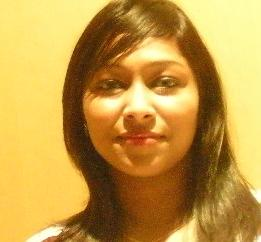 SRI							Sharjah-UAEEmail: srilekha.368867@2freemail.com CAREER OBJECTIVES:Seeking a position to utilize my skills and abilities in a target –oriented environment that offers security and professional growth while being resourceful, innovative and flexible.EDUCATIONAL QULIFICATION:Degree                                    : Bachelor DegreeUniversity                               : University of MadrasGrade                                      : First class.ADDITIONAL QUALIFICATION:PG Diploma in Procurement and Contract Management(From WESTFORD School of Management – United KingdomAdvanced Diploma in Multi-Media(Photoshop, CorelDraw, flash, 3DS Max, Graphics)COMPUTER LITERACY:Foundation in Mechanical CADDM.S. Office – 98, XPOTHER CERTIFICATES:NCC – Certificate from Ministry of Defence.Inter college competition (Bronze Medalist, for message writing).All India treks, expedition NCC.MY SKILL:Excellent communication skillWell –presented, well –mannered and well-spokenBanking RepresentativeCoordination Document ControlHR AssistantAccountant Assistant ReceptionistEXPERIENCE in UAE		Organization			: ETA - DubaiDesignation			: DOCUMENT CONTROLLER & COORDINATOR  Duty & Responsibility	: Control of documents with standardsFiling management and proper file distribution Arrangements of meeting with contractorChecking and responding to emailsReceiving inquiries from customersAttending the phone calls and enquiryCorrespondence record maintenancePreparation of  weekly report to the managementCoordination to the engineers / supervisors PREVIOUS EXPERIENCE  Organization			: ICICI Bank – India Designation			: CUSTOMER SERVICE & RECEPTIONIST Duty & Responsibility	: Processing customer transactions Initiating conversations with customers to uncover their needs and referring them to the appropriate business partners to meet the personal and financial center referral and sales goalsPersonally maintaining a balancing record, finding and correcting errors and asking for help in this process as needed Handling customer issues with professionalism and seamlessly directing complex issues to management staff Maintaining up-to-date knowledge of financial center policies, procedures, products and services Performing daily office responsibilities alongside other staff members to maintain the efficient operation of the financial centerAnswering and transferring calls to the concernedChecking and responding to emailsDocumentation & file maintenanceAny other additional administrative duties. 	                                                                                                                             PREVIOUS EXPERIENCE  Organization	  : ROYAL PRINTING PRESS, LLC - SharjahDesignation     : PROCUREMENT ASSISTANCE Duty & Responsibility                     :1.   Preparing the product/ item purchase request.2.   Receiving enquiry from Supplier / Manufacturer’s.3.   Preparing a confidential price list.4.   Preparing the comparison prices from different suppliers.5.   Arrange the data sheet / Catalogs from supplier / Manufacturer’s.6.   Checking the purchase request from internal dept.7.   Coordination between internal department and suppliers8.   Attending the phone calls and enquiry from customers.9.   Checking and responding to emails.10. Documentation & file maintenance11. Correspondence.12. Preparation of  weekly report to the managementPERSONAL PROFILE:Name                                                              :                      Sri Lekha Date of Birth                                                  :                      06-06-1983Sex                                                                  :                      Female Marital Status                                                 :                      Married Native                                                             :                      Tamil Nadu Nationality                                                     :                      IndianUAE DRIVING LICENCE                         :          Under TrainingVISA STATUS                                             :On residential husband visa from Jebel Ali Free ZoneI hereby declare that all the details furnished above are to the best of my knowledge.Place: Sharjah UAE                                                                                             (SRI LEKHA)